       Vocabulary Learning Homework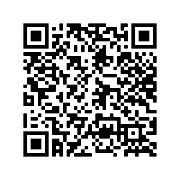 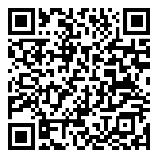       Year 9 German – Term 1.1 Week 7Part 1: Practise on Quizlet for 15 minutes. Do the following tasks: Write (both translating into English and into German); Spell (hear & type); Test (all questions).Parts 2-4 will take about 15 minutes. Part 2: Listen and repeat the word, then spell it in German, then write it in English. Access your audio file here (or scan the QR code above).	Part 3a) Associations: Click on the box next to the word that is most closely connected with the word in bold.Part 3b) Synonyms: Click on the box next to the word with the most similar meaning to the word in bold.Part 3c) Antonyms: Click on the box next to the word that has the opposite meaning to the word in bold.Part 3d) Word substitution: Click on the box next to all of the words that could replace the word in bold to form a grammatically correct sentence with a sensible meaning.Part 4: Speaking
Before you start Part 4, go to: vocaroo.com. It will open in a new tab. Click the red record button, then come back to this list of words.Say the German for the words below. Remember to say the word for ‘the’ if needed.Now go back to the Vocaroo window. Click on the red button. Click on "Save & Share". Copy & paste the URL for your Vocaroo recording here:Spell itWrite it in EnglishSpell itWrite it in English18293104115126137[BLANK][BLANK][BLANK]1) die DDR3) bezahlendie Figurbeschreibendie Vergangenheitdas Geldder Berufeinzigder Raumbester, beste, bestes2) der Himmel4) die Damedie Sonneeines Tagesdie Gegenwartdie Sachendie Küstedie Freiheitder Stoffder Herr1) das Fahrzeug2) der Bundder Kriegder Staatdas Fotoder Unfallder Nachbardie Gegenwartdas Autodie Zukunft1) weiß2) vorneschwarzobenhochuntenoffiziellnebenbösehinten1) Er hat die Aufgabe begonnen.3) Sie haben die Großstadt verlassen.getrunkenverlässtmachtversprechengemacht☐gefunden☐erklärengesungen2) Sie hat eine Woche hier geholfen.4) Dieser Stoff ist sehr bunt.gegessenarmverbrachtgutgetroffenstrenghilftteuer1present 8future2association, federation 9to leave, leaving (something)3begun 10accident4freedom11past5only 12one day6GDR (German Democratic Republic) 13war 7spent (time) (pp)[BLANK][BLANK]